	บันทึกข้อความ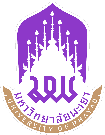 หน่วยงาน	                                       โทร.ที่   อว	วันที่  เรื่อง  ขอรับมอบอำนาจเรียน  อธิการบดี		ตามที่ <หน่วยงานผู้ประกาศเชิญชวน......> ได้ประกาศเชิญชวนให้มหาวิทยาลัยพะเยายื่นข้อเสนอเป็นที่ปรึกษาโครงการ <ชื่อโครงการ....> ในวงเงิน ........................ บาท (...................... บาทถ้วน) ระยะเวลาดำเนินโครงการ ............... ปี .............  เดือน .............วัน		ข้าพเจ้า <ระบุชื่อ/ สกุล> สาขาวิชา..........................คณะ.............................................   มีความประสงค์จะขอรับเป็นที่ปรึกษาโครงการดังกล่าว จึงขอรับมอบอำนาจจากอธิการบดีเพื่อยื่นข้อเสนอโครงการกับ <หน่วยงาน......> และขอความอนุเคราะห์สำเนาบัตรประชาชนเพื่อใช้ประกอบการมอบอำนาจ จำนวน 1 ฉบับ โดยได้แนบเอกสารเพื่อประกอบการพิจารณามอบอำนาจ ดังนี้ 		q หนังสือมอบอำนาจที่มีตรามหาวิทยาลัย จำนวน 1 ฉบับ 		q สำเนาบัตรประจำตัวประชาชนของผู้ขอรับมอบอำนาจ จำนวน 1 ฉบับ		q ประกาศเชิญชวนยื่นข้อเสนอโครงการจากหน่วยงานภายนอก และ TOR จำนวน 1 ฉบับ		q ข้อเสนอโครงการ จำนวน 1 ฉบับ		จึงเรียนมาเพื่อโปรดพิจารณามอบอำนาจ จะขอบคุณยิ่ง							(.................................................)									ตำแหน่ง......................................							วันที่ ............../............../................							(....................................................)							คณบดีคณะ...................................							วันที่ .........../.........../.....................